PERLINDUNGAN HUKUM TERHADAP ISTRI KORBAN KEKERASAN DALAM RUMAH TANGGA (KDRT) MERUT UU NO. 23 TAHUN 2004 DAN HUKUM ISLAM(Studi Kasus di Kelurahan Ngapaaha Kec. Tinanggea Kab. Konawe Selatan)SKRIPSIDiajukan Untuk Memenuhi Syarat-Syarat Memperoleh Gelar Sarjan Pada Program Studi Ahwal Al-Syakhshiyah OLEH :S A R L I SNIM: 09020101049JURUSAN SYARIAH DAN EKONOMI ISLAMSEKOLAH TINGGI AGAMA ISLAM NEGERI SULTAN QAIMUDDIN KENDARI2013 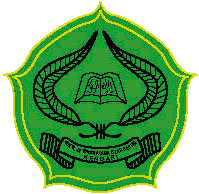 